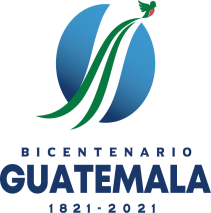 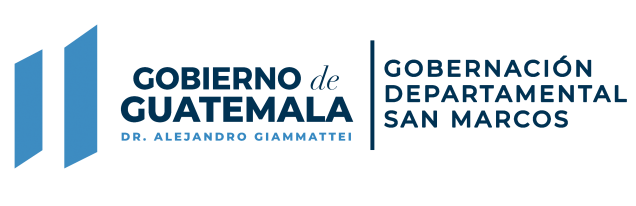 GOBERNACION DEPARTAMENTAL DE SAN MARCOS LEY DE ACCESO A LA INFORMACIÓN PUBLICA DECRETO57-2008. Las entidades e instituciones del Estado deberán mantener informe actualizado sobre los datos relacionados con la pertenencia sociolingüística de los usuarios de sus servicios, a efecto de adecuar la prestación de los mismos.Informe de pertenecía Sociolingüística de los usuarios de los servicios, Responsables de actualizar la información: Ingrid  Marisol Escobar y Escobar.Fecha de emisión: 30 de Abril 2021N0.Etnia              Genero             Femenino   MasculinoTotal1Achi2Akateka3Awuakateka4Chalchiteka5 Ch’orti’6Chuj7Itza8Ixil9Kaqchikel10K’iche11Mam6512Mopan13Jakalteca (popti’)14Poqomam,15Poqomchi16Q’anjob’al17Q’eqchi’18Sakapulteka,19Sipakapense3420Teztiketa21 Tz’utujil 22Uspanteka23Garifuna24xinca.25Ladino5477Total6386149